2021 ALL CIF SOUTHERN SECTION BASEBALL TEAMPresented by the LA84 Foundation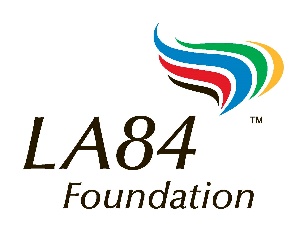 (As selected by CIF-SS Baseball Coaches’ Association)(For release June 2021)2021 All CIF-SS Baseball TeamsAs compiled by California Baseball Coaches AssociationDivision 1Player of the Year: Christian Becerra 12 Harvard WestlakeCoach of the Year: Jared Halpert Harvard-WestlakeMikey Easter 12, ArcadiaTy Borgogno 11, AyalaTroy McCain 11, AyalaCole Koniarsky 12, AyalaTyler White 12, Bishop AmatIzeah Muniz 12, Bishop AmatAndrew Walters 11, CoronaEthan Schiefelbein 9, CoronaChristian Thompson 12, CypressKaden Moeller 12, DamienBrady Ashworth 12, FoothillAiden Taurek 11, FoothillBennett Markinson 12, Harvard-WestlakeGeorge Cooper 12, Harvard-WestlakeGage Jump 12, JSerraCody Schrier 12, JSerraLuke Jewett 12, JSerraNoah Rodriguez 11, La MiradaMatthew Polk 12, Orange LutheranChris Canada 12, Orange LutheranOwen Egan 10, YucaipaJacob Reimer 11, Yucaipa2021 ALL CIF SOUTHERN SECTION BASEBALL TEAMPresented by the LA84 Foundation(As selected by CIF-SS Baseball Coaches’ Association)(For release June 2021)Division 2Player of the Year:  Max Muncy 12, Thousand OaksCoach of the Year:  Jack Wilson, Thousand OaksLuke Mistone 11, BonitaJakob Schardt 12, CamarilloBrian Uribe 12, CamarilloZach Peters 12, Los AlamitosDaniel Ruiz 10, MaranathaDavid Mashburn 12, MarinaRobbie Ayers 12, MoorparkThomas Williams 12, Ocean ViewBrandon Wood 12, Ocean ViewMatt Gaunt 12, Paloma ValleyLogan Reddemann 10, Quartz HillRyder Young 10, San DimasLandon White 9, San DimasJaden Noot 11, Sierra CanyonKassius Thomas 11, Sierra CanyonMyles Weiss 12, Thousand OaksRoc Riggio 12, Thousand OaksMason Molina 12, Trabuco HillsDrew Barrett 11, Trabuco HillsGavin Grahovac 10, Villa ParkIsaac Ontiveros 12, Villa ParkDean Toigo 12, Yorba Linda2021 ALL CIF SOUTHERN SECTION BASEBALL TEAMPresented by the LA84 Foundation(As selected by CIF-SS Baseball Coaches’ Association)(For release June 2021)Division 3Player of the Year: Myles Patton 11, MillikanCoach of the Year: Ron Keester, MillikanJack Kleveno 10, ArlingtonJake Khasaempanth 11, ArlingtonCameron Magee 12, CanyonJohnny Tewinkle 11, Capistrano Valley ChristianRyan Kepple 11, Capistrano Valley ChristianBraden Hofmeyer 12, Chino HillsMatt Quintana 11, HartMassimo Vega 12, HartMalachi Soqui 12, HartDevean Alvarez 12, Los OsosIsaac Vega 11, Mary Star of the SeaDaniel Murillo 12, MillikanBilal Ali 12, MillikanDean Ormonde 12, MillikanKaden Stowell 12, Newport HarborRyan Anderson 12, Palos VerdesGarren Rizzo 10, Palos VerdesSean Garcia 12, St. PaulGavin Meyer 12, TahquitzHauze Fragoso 11, WarrenRobert Linares 11, WarrenJarren Sanderson 10, West Torrance2021 ALL CIF SOUTHERN SECTION BASEBALL TEAMPresented by the LA84 Foundation(As selected by CIF-SS Baseball Coaches’ Association)(For release June 2021)Division 4Player of the Year:  Riley Feigenbaum 12, RoyalCoach of the Year: Daniel Maye, RoyalKellen Gewecke 12, AlhambraHudson Boncal 12, CentennialChris Ceballos 12, Charter OakOmar Serrano 12, DowneyRandy McClain 12, HeritageNathaniel Helton 12, HeritageIgnacio Alvarez 12, KaiserDylan Long 12, La SernaAndrew Gamez 12, La SierraDaniel Santos 12, Los AltosColeman Mitchell 12, MonroviaChantz Powers 12, MonroviaCarter Garate 11, Murrieta MesaMakana Olaso 12, Murrieta MesaJhayden Raineri 12, Murrieta MesaBryan Peck 12, ParacleteJake Brown 12, Rancho CucamongaJaden Lopez 12, Rancho CucamongaTroy May 12, RoyalTrevor Hansen 10, RoyalJack Bunnell 12, WoodbridgeAlex Brito 12, Xavier Prep2021 ALL CIF SOUTHERN SECTION BASEBALL TEAMPresented by the LA84 Foundation(As selected by CIF-SS Baseball Coaches’ Association)(For release June 2021)Division 5Player of the Year: Jared Snyder 11, Citrus ValleyCoach of the Year:  Jon Austin, Citrus ValleyCristian Leos 12, CajonMichael Cunningham 12, CathedralAndre Naranjo 12 CenturyBlake Griffin 12, Citrus ValleyRiley Hunsaker 10, Citrus ValleyMichael Panichi 12, Crean LutheranAdrian Uribe 12, HemetEleazar Fregoso 12, IndioFreddy Lopez 12, IndioScotty Kato 12, Laguna HillsJared Hughes 12, MalibuJoshua Stern 12, MalibuDelshaun Lanier 11, North TorranceIsaac Fernandez 12, PomonaAdam Meza 12, Santa AnaMarcus Chavez 12, Santa PaulaAlex Garcia 12, SavannaEthan Shepherd 12, St. AnthonyNic Salcido 12, St. AnthonyFinn Wall 12, SultanaJames Hernandez 12, SultanaBrynner Waiolama 10, West Torrance2021 ALL CIF SOUTHERN SECTION BASEBALL TEAMPresented by the LA84 Foundation(As selected by CIF-SS Baseball Coaches’ Association)(For release June 2021)Division 6Player of the Year: Josh Castillo 12, La HabraCoach of the Year: Jack Brooks, La HabraEric Bitonti 10, AquinasJames Henderson 12, BarstowRyan Eastham 12, Calvary Chapel SATyler Lavoie 12, Calvary Chapel SAEthan Stubington 12, de ToledoMax Turndorf 12, de ToledoChad Horton 10, ElsinoreKyle Thoulion 11, ElsinoreChristian Fernandez 12, Excelsior CharterDavid Shackelford 12, La HabraMatt Coats, 12 La HabraMichael Beall 12, Linfield ChristianMatthew Rezkalah 10, Linfield ChristianTravis Delgado 11, Marshall FundamentalNoel Aldrete 12, OntarioRobert Corona 12, OntarioAlonso Rodriguez 10, OrangeDavid Butler 12, RamonaBen Lee 11, Saint Monica CatholicIndiana Viramontes 12, The Webb SchoolsGabe Bustamante 12, The Webb SchoolsLucas Herman 11, Viewpoint2021 ALL CIF SOUTHERN SECTION BASEBALL TEAMPresented by the LA84 Foundation(As selected by CIF-SS Baseball Coaches’ Association)(For release June 2021)Division 7Player of the Year: Logan Fekety 11, LancasterCoach of the Year: David Fischenich, LancasterAce Grundy 12, Arroyo ValleyKevin Guzman 12, Arroyo ValleyAngel Gama 12, Arroyo ValleyFredy Perea 12, Bell GardensEvan O’Sullivan 11, Cornerstone Christian WildomarRobert Tyler Jones 12, Desert Hot SpringsCody New 10, Hesperia ChristianAyden Ortega 9, Hesperia ChristianKyle Day 10, Hesperia ChristianVinny Gonzalez 12, LancasterAustin Whitaker 12, LancasterJonah Montes 12, LutheranSolomon Margolis 10, Milken CommunityGriffin Milner 12, Pacifica ChristianJake Toporek 12, Tarbut V’TorahDavid Groner 10, Tarbut V’TorahJared Maister 12, Tarbut V’TorahRoman Meyers 10, Temecula PrepChristopher Canavan 10, Temecula PrepKyle Johnson 12, VasquezJoe DeFrancisco 12, Western ChristianJustin Jenkins 11, Western Christian